ΑΙΤΗΣΗ - ΥΠΕΥΘΥΝΗ ΔΗΛΩΣΗ (άρθρο 8 Ν.1599/1986)Η ακρίβεια των στοιχείων που υποβάλλονται με αυτή τη δήλωση μπορεί να ελεγχθεί με βάση το αρχείο άλλων υπηρεσιών (άρθρο 8 παρ. 4 Ν. 1599/1986)Θέμα:  Αίτηση εκδήλωσης ενδιαφέροντος για την μίσθωση χώρου προσωρινής εγκατάστασης και λειτουργίας ψυχαγωγικών παιδιών (Λούνα Παρκ) και συμμετοχής  στην Παραδοσιακή Εμποροπανήγυρη της Δ.Κ. Παραμυθιάς έτους 2022   (ΛΑΜΠΟΒΟΣ) ΣΤΟΙΧΕΙΑ ΔΗΛΟΥΝΤΟΣ: (φυσικό πρόσωπο ή νόμιμος εκπρόσωπος σε περίπτωση νομικού προσώπου)* συμπληρώνεται ένα από τα αποδεικτικά στοιχεία ταυτότητας.ΣΤΟΙΧΕΙΑ ΑΙΤΟΥΝΤΟΣ* (Νομικά Πρόσωπα ή Ενώσεις Προσώπων)9. Αναγράφεται ολογράφως και κατόπιν αριθμητικά ως πλήρης εξαψήφιος αριθμός : π.χ.7 Φεβρουαρίου 1969 και 070269.ΣΤΟΙΧΕΙΑ ΑΙΤΟΥΝΤΟΣ *(Νομικά Πρόσωπα υπό σύσταση) (5)10. Βλ. σημείο 1 περιεχομένου υπεύθυνης δήλωσης (Διαγράφεται όταν δεν ορίζεται εκπρόσωπος)______________________________________________________________________________________Με ατομική μου ευθύνη και γνωρίζοντας τις κυρώσεις (2), που προβλέπονται από τις διατάξεις της παρ. 6 του   άρθρου 22 του Ν. 1599/1986, δηλώνω ότι:Έχω λάβει γνώση της  διαδικασίας που ακολουθείται όσον αφορά την εκμίσθωση του χώρου για την εγκατάσταση του Λούνα Παρκ  και  ως προς την κατάθεση των δικαιολογητικών, υπεύθυνων δηλώσεων,  σχετικών βεβαιώσεων από μηχανικό, στατικότατος  και αποστάσεων (τεχνικά χαρακτηριστικά) πιστοποιητικών καταλληλότητας κι ασφάλειας, του κανονισμού λειτουργίας εμποροπανηγύρεων του Δήμου Σουλίου ( υπ΄αριθμ.65/2022 απόφασης Δημοτικού Συμβουλίου  ) και αποδέχομαι ανεπιφύλακτα τους όρους αυτού.Συγκεκριμένα εκδηλώνω το ενδιαφέρον μου για την εκμίσθωση του αύλειου χώρου ( πρώην Δημοτικού Σχολείου Παραμυθιάς ) για την προσωρινή εγκατάσταση και λειτουργία ΛΟΥΝΑ ΠΑΡΚ  κατά την διενέργεια της εμποροπανήγυρης ( Λάμποβος ) της Δ.Κ. Παραμυθιάς του Δήμου Σουλίου έναντι του μισθώματος των 6500 ευρώ και επισυνάπτω στην παρούσα τα εξής δικαιολογητικά :Παραμυθιά ….…….. - ………….. – 202….                                                                                         (Υπογραφή)ΑΡΙΘΜ. ΠΡΩΤΟΚΟΛΛΟΥΗΜΕΡΟΜΗΝΙΑΠΡΟΣ:ΔΗΜΟ  ΣΟΥΛΙΟΥ ΠΡΟΣ:ΔΗΜΟ  ΣΟΥΛΙΟΥ Συμπληρώνεται από την ΥπηρεσίαΣυμπληρώνεται από την ΥπηρεσίαΌνομα:Επώνυμο:Επώνυμο:Επώνυμο:Επώνυμο:Όνομα Πατέρα:Όνομα Πατέρα:Επώνυμο Πατέρα:Επώνυμο Πατέρα:Επώνυμο Πατέρα:Επώνυμο Πατέρα:Επώνυμο Πατέρα:Όνομα Μητέρας:Όνομα Μητέρας:Επώνυμο Μητέρας:Επώνυμο Μητέρας:Επώνυμο Μητέρας:Επώνυμο Μητέρας:Επώνυμο Μητέρας:Αριθ.Δελτ. Ταυτότητας:*Αριθ.Δελτ. Ταυτότητας:*     Α.Φ.Μ.     Α.Φ.Μ.     Α.Φ.Μ.     Α.Φ.Μ.     Α.Φ.Μ. Αριθ.Αδείας      Οδήγη:* Αριθ.Αδείας      Οδήγη:*Αριθ. Διαβατηρίου:*Αριθ. Διαβατηρίου:*Αριθ. Διαβατηρίου:*Αριθ. Διαβατηρίου:*Αριθ. Βιβ. Υγείας:*Αριθ. Βιβ. Υγείας:*Αριθ. Βιβ. Υγείας:*Αριθ. Βιβ. Υγείας:*ΙθαγένειαΙθαγένειαΗμερομηνία γέννησης9:Ημερομηνία γέννησης9:Τόπος Γέννησης:Τόπος Γέννησης:Τόπος Γέννησης:Τόπος Γέννησης:Τόπος Γέννησης:Τόπος Γέννησης:Τόπος Γέννησης:Τόπος Γέννησης:Τόπος ΚατοικίαςΤόπος ΚατοικίαςΧώρα:Πόλη:Πόλη:Πόλη:Πόλη:Πόλη:Οδός:Οδός:Οδός:Οδός:Οδός:Οδός:Αριθμ.Αριθμ.Τ.Κ.Τηλ:Τηλ:Τηλ:Τηλ:Κιν:Κιν:Κιν:Κιν:Κιν:Κιν:Κιν:Κιν:Κιν:Κιν:Email:Email:Email:Επωνυμία:Διακριτικός Τίτλος:Διακριτικός Τίτλος:Νομική Μορφή:Νομική Μορφή:ΑΡΙΘΜΟΣ Γ.Ε.Μ.Η.ΑΡΙΘΜΟΣ Γ.Ε.Μ.Η.ΑΡΙΘΜΟΣ Γ.Ε.Μ.Η.Αρ. και έτος ΦΕΚ/ΤΑΠΕΤ (για ΑΕ&ΕΠΕ):Αρ. και έτος ΦΕΚ/ΤΑΠΕΤ (για ΑΕ&ΕΠΕ):Αρ. Καταστατικού:Αρ. Καταστατικού:Αρ. Καταστατικού:Αρ. & ημ/α καταχώρισης στα βιβλία εταιρειών του Πρωτοδικείου (ΟΕ & EE):Αρ. & ημ/α καταχώρισης στα βιβλία εταιρειών του Πρωτοδικείου (ΟΕ & EE):Αρ. & ημ/α καταχώρισης στα βιβλία εταιρειών του Πρωτοδικείου (ΟΕ & EE):Αρ. & ημ/α καταχώρισης στα βιβλία εταιρειών του Πρωτοδικείου (ΟΕ & EE):Αρ. & ημ/α καταχώρισης στα βιβλία εταιρειών του Πρωτοδικείου (ΟΕ & EE):Δ.Ο.Υ.Έτος Ίδρυσης:Έτος Ίδρυσης:Έτος Ίδρυσης:Έτος Ίδρυσης:ΑΦΜ:ΕΔΡΑ [ΔΗΜΟΣ]:ΕΔΡΑ [ΔΗΜΟΣ]:ΕΔΡΑ [ΔΗΜΟΣ]:ΕΔΡΑ [ΔΗΜΟΣ]:Διεύθυνση Οδός:Αριθ.T.K.:T.K.:Τηλέφωνο:Φαξ:E - mail:E - mail:E - mail:E - mail:Καταθέτω την παρούσα αίτηση και τα σχετικά δικαιολογητικά ως νόμιμος εκπρόσωπος των κάτωθι ιδρυτών της υπό σύσταση εταιρείαςΚαταθέτω την παρούσα αίτηση και τα σχετικά δικαιολογητικά ως νόμιμος εκπρόσωπος των κάτωθι ιδρυτών της υπό σύσταση εταιρείαςΚαταθέτω την παρούσα αίτηση και τα σχετικά δικαιολογητικά ως νόμιμος εκπρόσωπος των κάτωθι ιδρυτών της υπό σύσταση εταιρείαςΚαταθέτω την παρούσα αίτηση και τα σχετικά δικαιολογητικά ως νόμιμος εκπρόσωπος των κάτωθι ιδρυτών της υπό σύσταση εταιρείαςΚαταθέτω την παρούσα αίτηση και τα σχετικά δικαιολογητικά ως νόμιμος εκπρόσωπος των κάτωθι ιδρυτών της υπό σύσταση εταιρείαςΚαταθέτω την παρούσα αίτηση και τα σχετικά δικαιολογητικά ως νόμιμος εκπρόσωπος των κάτωθι ιδρυτών της υπό σύσταση εταιρείαςΚαταθέτω την παρούσα αίτηση και τα σχετικά δικαιολογητικά ως νόμιμος εκπρόσωπος των κάτωθι ιδρυτών της υπό σύσταση εταιρείαςΚαταθέτω την παρούσα αίτηση και τα σχετικά δικαιολογητικά ως νόμιμος εκπρόσωπος των κάτωθι ιδρυτών της υπό σύσταση εταιρείαςΚαταθέτω την παρούσα αίτηση και τα σχετικά δικαιολογητικά ως νόμιμος εκπρόσωπος των κάτωθι ιδρυτών της υπό σύσταση εταιρείαςΚαταθέτω την παρούσα αίτηση και τα σχετικά δικαιολογητικά ως νόμιμος εκπρόσωπος των κάτωθι ιδρυτών της υπό σύσταση εταιρείαςΚαταθέτω την παρούσα αίτηση και τα σχετικά δικαιολογητικά ως νόμιμος εκπρόσωπος των κάτωθι ιδρυτών της υπό σύσταση εταιρείαςΝομική Μορφή:Επωνυμία:Επωνυμία:Φυσικά Πρόσωπα Ιδρυτές:Φυσικά Πρόσωπα Ιδρυτές:ΑΦΜ:ΑΔΤ:ΑΔΤ:ΑΦΜ:ΑΔΤ:ΑΔΤ:ΑΦΜ:ΑΔΤ:ΑΔΤ:Νομικά Πρόσωπα Ιδρυτές: Επωνυμία:Νομικά Πρόσωπα Ιδρυτές: Επωνυμία:Διακριτικός Τίτλος:Έδρα:Έδρα:Διακριτικός Τίτλος:Έδρα:Έδρα:Διακριτικός Τίτλος:Έδρα:Έδρα:ΟΡΙΣΜΟΣ / ΣΤΟΙΧΕΙΑ ΕΚΠΡΟΣΩΠΟΥ10 (για κατάθεση αίτησης)Σε περίπτωση που δεν συντάσσεται η εξουσιοδότηση στο παρόν έντυπο απαιτείται προσκόμιση εξουσιοδότησης με επικύρωση του γνήσιου της υπογραφής από δημόσια υπηρεσία ή συμβολαιογραφικού πληρεξουσίου.ΟΡΙΣΜΟΣ / ΣΤΟΙΧΕΙΑ ΕΚΠΡΟΣΩΠΟΥ10 (για κατάθεση αίτησης)Σε περίπτωση που δεν συντάσσεται η εξουσιοδότηση στο παρόν έντυπο απαιτείται προσκόμιση εξουσιοδότησης με επικύρωση του γνήσιου της υπογραφής από δημόσια υπηρεσία ή συμβολαιογραφικού πληρεξουσίου.ΟΡΙΣΜΟΣ / ΣΤΟΙΧΕΙΑ ΕΚΠΡΟΣΩΠΟΥ10 (για κατάθεση αίτησης)Σε περίπτωση που δεν συντάσσεται η εξουσιοδότηση στο παρόν έντυπο απαιτείται προσκόμιση εξουσιοδότησης με επικύρωση του γνήσιου της υπογραφής από δημόσια υπηρεσία ή συμβολαιογραφικού πληρεξουσίου.ΟΡΙΣΜΟΣ / ΣΤΟΙΧΕΙΑ ΕΚΠΡΟΣΩΠΟΥ10 (για κατάθεση αίτησης)Σε περίπτωση που δεν συντάσσεται η εξουσιοδότηση στο παρόν έντυπο απαιτείται προσκόμιση εξουσιοδότησης με επικύρωση του γνήσιου της υπογραφής από δημόσια υπηρεσία ή συμβολαιογραφικού πληρεξουσίου.ΟΡΙΣΜΟΣ / ΣΤΟΙΧΕΙΑ ΕΚΠΡΟΣΩΠΟΥ10 (για κατάθεση αίτησης)Σε περίπτωση που δεν συντάσσεται η εξουσιοδότηση στο παρόν έντυπο απαιτείται προσκόμιση εξουσιοδότησης με επικύρωση του γνήσιου της υπογραφής από δημόσια υπηρεσία ή συμβολαιογραφικού πληρεξουσίου.ΟΡΙΣΜΟΣ / ΣΤΟΙΧΕΙΑ ΕΚΠΡΟΣΩΠΟΥ10 (για κατάθεση αίτησης)Σε περίπτωση που δεν συντάσσεται η εξουσιοδότηση στο παρόν έντυπο απαιτείται προσκόμιση εξουσιοδότησης με επικύρωση του γνήσιου της υπογραφής από δημόσια υπηρεσία ή συμβολαιογραφικού πληρεξουσίου.ΟΡΙΣΜΟΣ / ΣΤΟΙΧΕΙΑ ΕΚΠΡΟΣΩΠΟΥ10 (για κατάθεση αίτησης)Σε περίπτωση που δεν συντάσσεται η εξουσιοδότηση στο παρόν έντυπο απαιτείται προσκόμιση εξουσιοδότησης με επικύρωση του γνήσιου της υπογραφής από δημόσια υπηρεσία ή συμβολαιογραφικού πληρεξουσίου.ΟΡΙΣΜΟΣ / ΣΤΟΙΧΕΙΑ ΕΚΠΡΟΣΩΠΟΥ10 (για κατάθεση αίτησης)Σε περίπτωση που δεν συντάσσεται η εξουσιοδότηση στο παρόν έντυπο απαιτείται προσκόμιση εξουσιοδότησης με επικύρωση του γνήσιου της υπογραφής από δημόσια υπηρεσία ή συμβολαιογραφικού πληρεξουσίου.ΟΡΙΣΜΟΣ / ΣΤΟΙΧΕΙΑ ΕΚΠΡΟΣΩΠΟΥ10 (για κατάθεση αίτησης)Σε περίπτωση που δεν συντάσσεται η εξουσιοδότηση στο παρόν έντυπο απαιτείται προσκόμιση εξουσιοδότησης με επικύρωση του γνήσιου της υπογραφής από δημόσια υπηρεσία ή συμβολαιογραφικού πληρεξουσίου.ΟΡΙΣΜΟΣ / ΣΤΟΙΧΕΙΑ ΕΚΠΡΟΣΩΠΟΥ10 (για κατάθεση αίτησης)Σε περίπτωση που δεν συντάσσεται η εξουσιοδότηση στο παρόν έντυπο απαιτείται προσκόμιση εξουσιοδότησης με επικύρωση του γνήσιου της υπογραφής από δημόσια υπηρεσία ή συμβολαιογραφικού πληρεξουσίου.ΟΡΙΣΜΟΣ / ΣΤΟΙΧΕΙΑ ΕΚΠΡΟΣΩΠΟΥ10 (για κατάθεση αίτησης)Σε περίπτωση που δεν συντάσσεται η εξουσιοδότηση στο παρόν έντυπο απαιτείται προσκόμιση εξουσιοδότησης με επικύρωση του γνήσιου της υπογραφής από δημόσια υπηρεσία ή συμβολαιογραφικού πληρεξουσίου.ΟΡΙΣΜΟΣ / ΣΤΟΙΧΕΙΑ ΕΚΠΡΟΣΩΠΟΥ10 (για κατάθεση αίτησης)Σε περίπτωση που δεν συντάσσεται η εξουσιοδότηση στο παρόν έντυπο απαιτείται προσκόμιση εξουσιοδότησης με επικύρωση του γνήσιου της υπογραφής από δημόσια υπηρεσία ή συμβολαιογραφικού πληρεξουσίου.ΟΡΙΣΜΟΣ / ΣΤΟΙΧΕΙΑ ΕΚΠΡΟΣΩΠΟΥ10 (για κατάθεση αίτησης)Σε περίπτωση που δεν συντάσσεται η εξουσιοδότηση στο παρόν έντυπο απαιτείται προσκόμιση εξουσιοδότησης με επικύρωση του γνήσιου της υπογραφής από δημόσια υπηρεσία ή συμβολαιογραφικού πληρεξουσίου.ΟΡΙΣΜΟΣ / ΣΤΟΙΧΕΙΑ ΕΚΠΡΟΣΩΠΟΥ10 (για κατάθεση αίτησης)Σε περίπτωση που δεν συντάσσεται η εξουσιοδότηση στο παρόν έντυπο απαιτείται προσκόμιση εξουσιοδότησης με επικύρωση του γνήσιου της υπογραφής από δημόσια υπηρεσία ή συμβολαιογραφικού πληρεξουσίου.ΟΡΙΣΜΟΣ / ΣΤΟΙΧΕΙΑ ΕΚΠΡΟΣΩΠΟΥ10 (για κατάθεση αίτησης)Σε περίπτωση που δεν συντάσσεται η εξουσιοδότηση στο παρόν έντυπο απαιτείται προσκόμιση εξουσιοδότησης με επικύρωση του γνήσιου της υπογραφής από δημόσια υπηρεσία ή συμβολαιογραφικού πληρεξουσίου.ΟΡΙΣΜΟΣ / ΣΤΟΙΧΕΙΑ ΕΚΠΡΟΣΩΠΟΥ10 (για κατάθεση αίτησης)Σε περίπτωση που δεν συντάσσεται η εξουσιοδότηση στο παρόν έντυπο απαιτείται προσκόμιση εξουσιοδότησης με επικύρωση του γνήσιου της υπογραφής από δημόσια υπηρεσία ή συμβολαιογραφικού πληρεξουσίου.ΟΝΟΜΑ:ΟΝΟΜΑ:ΟΝΟΜΑ:ΕΠΩΝΥΜΟ:ΕΠΩΝΥΜΟ:ΟΝΟΜΑΤΕΠΩΝΥΜΟ ΠΑΤΕΡΑ:ΟΝΟΜΑΤΕΠΩΝΥΜΟ ΠΑΤΕΡΑ:ΟΝΟΜΑΤΕΠΩΝΥΜΟ ΠΑΤΕΡΑ:ΟΝΟΜΑΤΕΠΩΝΥΜΟ ΠΑΤΕΡΑ:ΟΝΟΜΑΤΕΠΩΝΥΜΟ ΠΑΤΕΡΑ:ΑΔΤ:ΑΔΤ:ΟΔΟΣ:ΟΔΟΣ:ΑΡΙΘ:Τ.Κ:Τηλ:Fax:Fax:E - mail:E - mail:E - mail: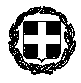 